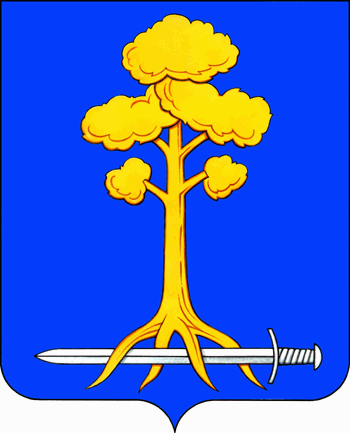 МУНИЦИПАЛЬНОЕ ОБРАЗОВАНИЕСЕРТОЛОВОВСЕВОЛОЖСКОГО МУНИЦИПАЛЬНОГО РАЙОНАЛЕНИНГРАДСКОЙ ОБЛАСТИАДМИНИСТРАЦИЯП О С Т А Н О В Л Е Н И Е28 декабря 2019 г.   						                                     №1194г. СертоловоО внесении изменений вмуниципальную программу МО Сертолово  «Развитие физической культуры и спорта в МО Сертолово» на 2020-2024 годыВ соответствии с Федеральным законом от 06.10. .  № 131-ФЗ  «Об общих принципах организации местного самоуправления в Российской Федерации», Федеральным законом от 04.12.2007 №329-ФЗ «О физической культуре и спорте в Российской Федерации», областным законом от 30.12.2009 №118-оз «О физической культуре и спорте в Ленинградской области», на основании Устава МО Сертолово, Положения об администрации МО Сертолово, Решения совета депутатов от 22.02.2011 №2 «Об утверждении Положения «Об обеспечении условий для развития физической культуры и спорта, организации проведения официальных физкультурно-оздоровительных и спортивных мероприятий на территории муниципального образования Сертолово Ленинградской области», постановления администрации МО Сертолово от 22.10.2013 г. № 425 «Об утверждении Порядка разработки, формирования и реализации муниципальных программ в муниципальном образовании Сертолово Всеволожского муниципального района Ленинградской области», протокола заседания комиссии по рассмотрению и реализации муниципальных программ МО Сертолово от 26.12.2019 г. №15, в целях развития физической культуры и массового спорта на территории МО Сертолово, администрация МО СертоловоПОСТАНОВЛЯЕТ:1. Внести в муниципальную программу МО Сертолово «Развитие физической культуры и спорта в МО Сертолово» на 2020-2024 годы  (далее - Программа), утвержденную постановлением администрации МО Сертолово от 23.10.2019 №902,  следующие изменения: 1.1. В паспорте Программы позицию «Объем финансовых ресурсов, запланированных по программе, источники финансирования программы» изложить в новой редакции: «Объем финансирования Программы составляет  40538,2  тыс. рублей, в том числе по годам:2020 год – 8743,8  тыс. рублей;2021 год – 9315,3 тыс. рублей;2022 год – 9561,4 тыс. рублей;2023 год – 6407,1 тыс. рублей;2024 год – 6510,6 тыс. рублей.По источникам финансирования Программы:- бюджет МО Сертолово составляет  37663,1  тыс. руб., в том числе по годам:2020 год – 8743,8  тыс. рублей;2021 год – 9315,3 тыс. рублей;2022 год – 9561,4 тыс. рублей;2023 год – 6407,1 тыс. рублей;2024 год – 6510,6 тыс. рублей.- областной бюджет Ленинградской области составляет  2575,1  тыс. руб., в том числе по годам:2020 год – 2575,1 тыс. руб.».1.2. В содержательной части Программы раздел 4  «Ресурсное обеспечение Программы»  изложить в следующей редакции:«4. Ресурсное обеспечение ПрограммыСрок реализации Программы – 2020-2024 годы.Объем финансовых средств на реализацию Программы составляет 40538,2  тыс. рублей, в том числе по годам:2020 год – 8743,8  тыс. рублей;2021 год – 9315,3 тыс. рублей;2022 год – 9561,4 тыс. рублей;2023 год – 6407,1 тыс. рублей;2024 год – 6510,6 тыс. рублей.По источникам финансирования Программы:- бюджет МО Сертолово составляет  37663,1  тыс. руб., в том числе по годам:2020 год – 8743,8  тыс. рублей;2021 год – 9315,3 тыс. рублей;2022 год – 9561,4 тыс. рублей;2023 год – 6407,1 тыс. рублей;2024 год – 6510,6 тыс. рублей.- областной бюджет Ленинградской области составляет  2575,1  тыс. руб., в том числе по годам:2020 год – 2575,1 тыс. руб.».Объем  финансовых ресурсов Программы определен методом сопоставимых рыночных цен (анализ на основе изучения рынка) и в соответствии с нормативами установленными постановлением администрации МО Сертолово от 14.06.2013 №220 (в последней редакции от 25.10.2016 № 481).В ходе реализации Программы мероприятия, объемы и источники финансирования Программы могут уточняться представителем заказчика  Программы в соответствии с действующим законодательством.».          2.  Перечень мероприятий по реализации  муниципальной программы изложить в редакции согласно приложению № 1 к настоящему постановлению. 3.  Приложение № 1 к Программе «Перечень планируемых результатов реализации муниципальной программы» изложить в редакции согласно приложению  №2 к настоящему постановлению.2. Настоящее постановление вступает в силу после официального опубликования (обнародования) на официальном сайте администрации МО Сертолово в информационно-телекоммуникационной сети Интернет».3. Контроль за исполнением настоящего постановления возложить на начальника отдела местного самоуправления Миллер Е.Г.Глава администрации 						              Ю.А. Ходько                                                              